	News: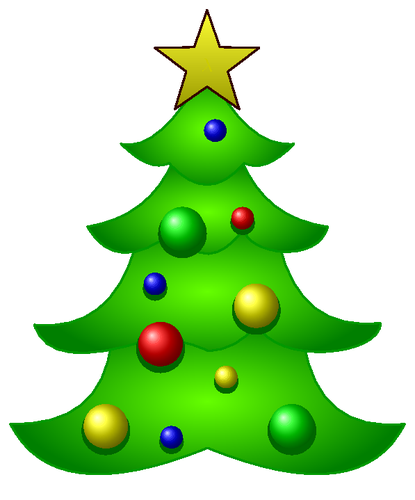 The KDASC Fall Retreat is scheduled for December 2, hosted by Oakwood.Be sure to start collecting K-8 backpacks and school supplies to support our next charity, ERBA!Follow the KDASC on social media and visit our website for a chance to win prizes at our next event!SundayMondayTuesdayWednesdayThursdayFridaySaturday                    1 2                    KDASC Fall Retreat3                    4                    5                    6                    7Deadline for IASC Officer Applications                   8                   9                  10                  11                  12                  13                  14                  15                   16                  17                  18                  19                  20                  21                  22                   23                  24Christmas Eve                  25Christmas Day                  26                  27                  28    29                   30                   31New Year’s Eve